HT 400 — современная модель теплового насосаТепловой насос Aircool модели HT 150HT 400 — современная модель теплового насосаОписание теплового насоса модели HT 540ПечатьЗапросить ценуЗадать вопросОписание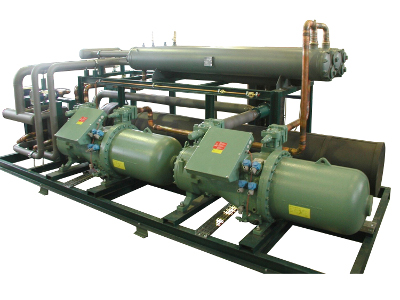 Технические характеристикиНасосы этого типа используются в различных сферах, но чаще всего их применяют при создании системы теплоснабжения зданий промышленного назначения. Особого внимания заслуживает модель HT 400, которую отличает энергоэффективность. В ее конструкции присутствуют один испаритель, два компрессора и охладительных контура. Номинальная потребляемая мощность модели HT 400 составляет 168 кВт, а тепловая достигает 400 кВт.К числу достоинств теплового насоса можно отнести безопасность использования. В процессе функционирования он не создает продуктов сгорания, попадающих в атмосферу. При работе устройства уровень шума не превышает 66 дБ. При необходимости менеджеры ООО «Эйркул» подробнее расскажут о преимуществах модели HT 400.Технические хар-ки при температуре воды на выходе из конденсаторов, 0С+65Тепловая мощность, кВт400Холодопроизводительность при Т0=0 0С, Тк=70 0С, кВт200Номинальный расход воды через испаритель, м3/ч50Номинальный расход воды через конденсаторы, м3/ч35Температура воды на входе в испаритель не ниже, 0С7Номинальная общая потребляемая мощность, кВт168Кол-во компрессоров/хол.контуров2/2Кол-во испарителей1Кол-во ступеней регулирования3Потери давления в испарителе, кПа34Потери давления в конденсаторе, кПа55Рабочее напряжение, В/Ф/Гц400/3/5Управляющее напряжение, В/Ф/Гц230/1/50Подключение (испаритель)DN 200Вес, кг3000Уровень шума (при установке на открытом месте), дБ66